Муниципальное автономное дошкольное образовательное учреждение“Детский сад “Росинка” города Ядрина  Чувашской Республики«Юные финансисты»проект по экономической грамотностидля детей подготовительной к школе группе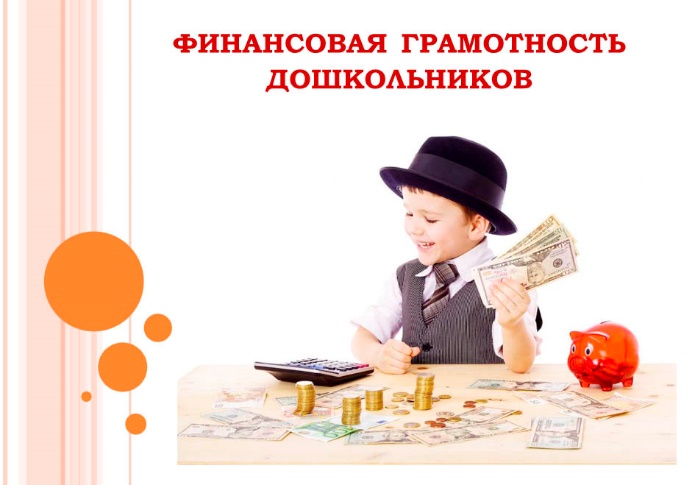                       Подготовила: Гаврилова Ольга Робертовна                                                           воспитатель МАДОУ «Детский сад «Росинка »2023 г.1.Актуальность
         Воспитание финансовой грамотности детей дошкольного возраста в настоящее время актуально и востребовано. Ведь финансовая
грамотность является глобальной социальной проблемой, неотделимой от
ребенка с ранних лет его жизни. Грамотность в сфере финансов, так же как и любая другая,
воспитывается в течение продолжительного периода времени на основе
принципа «от простого к сложному», в процессе многократного повторения и
закрепления, направленного на практическое применение знаний и навыков.
Формирование полезных привычек в сфере финансов, начиная с раннего
возраста, поможет избежать детям многих ошибок по мере взросления и
приобретения финансовой самостоятельности, а также заложит основу
финансовой безопасности и благополучия на протяжении жизни.
          Исследования некоторых ученых подтверждают важность и
необходимость формирования основ финансовой грамотности у детей
старшего дошкольного возраста. Никто так обстоятельно и разносторонне не
обсуждал проблему денег, как А.С. Макаренко. Он прямо говорил: деньги —
это средство воспитания, и с ними необходимо знакомить уже в дошкольном
возрасте.
         Нынешним дошкольникам предстоит жить в XXI веке сложных
социальных и экономических отношений. Это потребует от них умения
правильно ориентироваться в различных житейских ситуациях, творчески
действовать, а значит - строить новую жизнь более организованно, разумно,
интересно. Основы финансовой грамотности начинать именно с дошкольного
возраста, когда детьми приобретается первичный опыт в элементарных
экономических отношениях. Малыши рано включаются в экономическую
жизнь семьи, сталкиваются с деньгами, рекламой, ходят с родителями в
магазин, участвуют в купле – продаже и других финансово-экономических отношениях, овладевая, таким образом, экономической информацией на житейском уровне.      В 2017 году в России утвердили стратегию повышения финансовой грамотности в Российской Федерации на 2017-2023 год. Цель настоящей стратегии является создание основ для формирования финансово грамотного поведения населения как необходимого условия повышения уровня и качества жизни граждан, в том числе за счет использования продуктов и услуг надлежащего качества.          13 апреля 2017 года в рамках Соглашения о сотрудничестве в области повышения финансовой грамотности населения Российской Федерации между Банком России и Минобрнауки России подписана Дорожная карта – Перечень мероприятий в области повышения финансовой грамотности обучающихся образовательных организаций в Российской Федерации на 2017–2021 годы. В дошкольном образовании результатом сотрудничества центрального банка Российской Федерации и Министерства образования и науки Российской Федерации стала разработка примерной парциальной образовательной программы дошкольного образования «Экономическое воспитание дошкольников: формирование предпосылок финансовой грамотности». На основании данной программы был разработан проект «Дошкольная академия финансов».Тип проекта: информационно – ориентированный, групповойВид проекта: долгосрочный.Сроки реализации: октябрь 2023 -май 2024 гг.Участники проекта: воспитанники старшего дошкольного возраста группа «Почемучки», педагоги ДОУ, родители (законные представители) воспитанников.Место реализации: МАДОУ «ДС « Росинка»2. Обоснование значимости проекта         Приобщение ребенка к миру финансово-экономической действительности – одна из сложных и в то же время важных проблем. Раннее разумное финансово-экономическое образование служит основой правильного миропонимания и организации эффективного взаимодействия ребенка с окружающим миром, его социализации. Формирование предпосылок финансовой грамотности официально признано одной из важнейших задач образовательного процесса. Финансовая грамотность активно включается в систему образования. Практика показала: чем раньше дети узнают о роли денег в частной, семейной и общественной жизни, тем быстрее формируются полезные финансовые привычки, которые помогают избежать многих ошибок по мере взросления и приобретения финансовой самостоятельности, а также заложить основу финансовой безопасности и благополучия на протяжении всей жизни.          Финансовая грамотность формируется в течение продолжительного периода на основе принципа «от простого к сложному», в процессе многократного повторения и закрепления, направленного на практическое применение знаний и навыков. Финансовая грамотность и финансовые навыки прививаются так же, как нравственность и правила этикета, следовать которым приходится всю жизнь.           Данный проект направлен на формирование у дошкольников начальных представлений о финансовой составляющей жизнедеятельности современной семьи, понимания материальной стороны окружающего пространства. Проект имеет развивающую направленность, предназначен для детей дошкольного возраста; включает в себя использование блочной системы реализация, которой происходит посредством различных видов детской деятельности и технологий, что способствует формированию предпосылок финансовой грамотности у дошкольников и социализации в обществе.3. Цель и задачи проекта.      Цель проекта: создание условий для формирования у дошкольников предпосылок финансовой грамотности и успешной социализации в современном обществе.Задачи проекта:Формировать предпосылки финансовой грамотности у дошкольников, посредством разнообразных видов детской деятельности и педагогических технологий.Сформировать у детей понимание взаимосвязи между экономическими и этическими категориями (труд, товар, деньги, цена, стоимость) и нравственными понятиями (бережливость, честность, экономность, щедрость)Научить детей правильно вести себя в реальных жизненных ситуациях, носящих экономический характер (покупка в магазине, плата за проезд в транспорте и т.д.);Применять полученные умения и навыки в реальных жизненных ситуацияхРазвивать умение творчески подходить к решению ситуаций финансовых отношений посредством игровых действий.Воспитывать представления о сущности таких нравственных категорий, как экономность, бережливость и честность, благотворительность.Вовлечь родителей в образовательный процесс как первых учителей в ознакомлении с миром профессий, приобретении финансовых и социальных знаний и понятий.4. Предполагаемые результаты проекта.приобретение  знаний социально-экономического характера;приобретение первичных навыков рационального распределения доходов семьи;усвоение следующих вопросов: как сберегаются деньги, как научиться принимать правильные финансовые решения;получение навыков ответственного отношения к финансовым обязательствам;применение практических советов в решении конкретных ситуаций;развитие навыков сотрудничества с взрослыми и сверстниками;развитие самостоятельности и личной ответственности за свои поступки;повышение интереса к изучению окружающего мира.5.  Основные принципы:от простого к сложному, где предусмотрен переход от простых занятий к сложным;принцип наглядности выражается в том, что у детей более развита наглядно-образная память, чем словесно-логическая, поэтому мышление опирается на восприятие или представление;принцип индивидуализации обеспечивает вовлечение каждого ребенка в воспитательный процесс;принцип доступности;принцип систематичности и последовательности;принцип целенаправленности;принцип новизны;принцип учета возрастно-психологических и индивидуальных особенностей ребенка6. Методы формирования финансовой компетентности Рассказ воспитателя.Беседы, рассматривание иллюстраций.Работа с презентациями.Рассуждения детей на заданную тему.Продуктивная деятельность.Игровая деятельность.Взаимодействие с родителями.Чтение художественной литературы.Анкетирование родителей.Оформление выставки для родителей.Диагностика уровня знаний у детей подготовительной к школе группы.7. Этапы реализации проекта8 . Календарный план проекта «Дошкольная академия финансов»                                10. План по работе с детьми по формированию основ финансовой грамотности у дошкольниковЭкономика в сказках»1. В какой сказке мастерство героя-строителя спасло жизнь ему и его друзьям? (Три поросенка).2.Кто из героев сказок сочетал несколько профессий: дворника, мельника, пекаря. (Колосок).3. В какой сказке умение делать рекламу помогла главному герою отблагодарить за доброту? (Кот в сапогах).4. В какой сказке реклама сыграла злую шутку с главным героем? (Как старик корову продавал)5. В какой сказке сдобное изделие рационального использования продуктов купился на лесть? (Колобок).6. В какой сказке умелый обмен привел к обогащению главного героя? (лисичка со скалочкой).7. Герои, какой сказки благодаря рациональному разделению труда имели выгоду в совместном сосуществовании? (Теремок)8. В какой сказке знание основных законов ведения сельского хозяйства помогли получать доход? (вершки и корешки).9. В каких сказках умение девиц вести домашнее хозяйство помогло получить доход? (Морозко, Крошечка-Хаврошечка, Царевна-лягушка).Предлагаю определить, по картинкам где товары, а где услуги.Игра «Услуги и товары» (педагоги по картинкам, которые появляются на слайдах, определяют, кто производит товары, а кто предоставляет услугу).Особое место в деятельности дошкольников занимают сюжетно - ролевые игры, в них дети воспроизводят в ролях все то, что они видят вокруг себя в жизни и деятельности взрослых. Используя сюжетно - ролевые игры, для обучения детей азам экономики, мы в доступной форме позволяем им сформировать первичные представления, закреплять, обобщать и систематизировать их. Область экономической действительности - одна из жизненно важных, поэтому необходимо подготовить детей к жизни в социуме, научить их ориентироваться в происходящих экономических явлениях. Ведь человек, который уверен в своем будущем, чувствует себя гораздо лучше. И поэтому наши дети достойны того, чтобы стать успешными, активными и финансово - образованными во взрослой самостоятельной жизни.Какие сюжетные и ролевые игры по вашему мнению учат детей азам финансовой грамотности?Ведущий: Предлагаю рассмотреть несколько ситуаций.• Мама с дочкой пришли в магазин. Девочка попросила у мамы денег купить самой понравившуюся шоколадку, которая стоит 9,90 рублей. Мама дала ей 10 рублей. Должен ли ребенок принести сдачу?Ребенок должен принести сдачу, даже если это всего 10 копеек, т. к. это не его деньги, не им заработанные. Ребенок не обращает на номинал денег, для него «денежка», что 10 рублей, что 10 копеек. Ребенок не принесет сдачу с 10, не принесет и со 100 рублей.• Ребенку на день рождения подарили 1000 рублей, родители на семейном совете решили купить новые ботинки, а ребенку хотелось игрушку. Правильно ли поступили родители?Нет, родители поступают не верно. В этом возрасте можно попытаться убедить, что ботинки ему нужнее, чем игрушка, заранее договориться, но не приказывать.• Ребенок пошел в школу, родители начали платить ему деньги за оценки. Правильную ли мотивацию к учебе придумали родители?Нет, за оценки платить ребенку нельзя. Потом скажет, что мало платишь, будете платить все больше и больше.Ведущий:Чтобы получить прибыль от продажи товара, его нужно выгодно продать.Кто хочет свой товар продать,Тот с нею должен подружитьсяИ будут так товар хвалить,Что долго он не залежится.Ведущий: Вы, конечно, догадались, что речь идет о РЕКЛАМЕ.Ведущий: Уважаемые педагоги! Скажите, пожалуйста «Для чего нужна реклама?»(Она помогает купить самые лучшие товары. Помогает узнать, где можно купить дешёвые товары.)Ведущий: Какие виды рекламы вы знаете?(Газетные объявления, буклеты, телереклама, радиореклама, движущаяся реклама, щитовая реклама, крутящиеся рекламные щиты).Ведущий: Сейчас вам предстоит возможность попробовать себя в роли рекламного агента.Игра «Рекламный агент»Молочный завод решил расширить ассортимент своей продукции. К лету они планируют начать выпуск двух новых сортов мороженого МОЛОЧНОЕ и ШОКОЛАДНОЕ. Придумайте слоган к рекламе мороженого.Что характерно для хорошей рекламы: КРАТКОСТЬ, ОБРАЗНОСТЬ, ПРИВЛЕКАТЕЛЬНОСТЬ ДЛЯ ЗРИТЕЛЯ.Ведущий: Начинайте учить своих детей финансовой грамотности как можно раньше, в каком бы возрасте они сейчас не были. Чем раньше они узнают эту науку, тем проще им будет принять эти знания в своей голове и использовать их в своей будущей жизни.В итоге необходимо подчеркнуть, что решение проблемы приобщения детей к экономике – это эффективный путь подготовки ребенка к жизни, его социальной адаптации в обществе, к формированию с детского возраста образа своей будущей семьи. Необходимо так же помнить, что сегодняшние дети – это будущие участники финансового рынка, вкладчики, заемщики, налогоплательщики. Именно поэтому обучение финансовой грамотности целесообразно начинать уже в дошкольном возрасте, когда у ребенка формируется внутренняя социальная позиция.Любая педагогическая проблема может быть успешно решена только при условии активного взаимодействия детского сада и семьи. Совместная работа дошкольного учреждения и семьи даст хорошие результаты и будет способствовать более серьезному и ответственному отношению взрослых к экономическому воспитанию детей. Вместе с тем отметим, что есть такие проблемы, в частности проблема экономического воспитания, когда родители могут многому научить самих педагогов.Надеюсь, что практическая апробация этой темы позволит сделать выводы о том, что заниматься финансовой грамотностью детей в современных рыночных условиях просто необходимо, не стоит пренебрегать финансовым обучением ребенка, так как это может определить его будущее.Викторина с родителями «По дорогам финансовой грамотности»     Цель: Вовлечение родителей в понимание важности финансово-экономического образования дошкольников. Расширить представление родителей об их роли в развитии финансовой грамотности дошкольников.Оформление и оборудование:Презентация на тему «Бюджет семьи - забота каждого».(домашнее задание, выполненное родителями); наглядная агитация.Оборудование для проведения конкурсов: маркеры, фломастеры, тонированные листы бумаги, ножницы, мешочки с деньгами, маски, денежные купюры, мешочки для фишек, фишки «умник».     Ход мероприятияРодители заходя в зал вытягивают из шкатулки бумажный кусочек, который является фрагментом денежной купюры, какого-либо достоинства, рассаживаются.Вступительное слово педагога.Добрый вечер, дорогие друзья. Мы очень рады встрече с вами и надеемся, что эта встреча будет для вас интересной, увлекательной и пройдет с пользой как для вас, так и для нас. А назовем мы наше мероприятие «Азбука финансов».Многие из вас сейчас про себя подумали: «Какая финансовая грамотность для наших малышей?»Чтобы разобраться в этом вопросе внимательно вслушайтесь в фразу: Финансовая грамотность-это особое качество человека, которое формируется с самого малого возраста и показывает умение самостоятельно зарабатывать деньги и грамотно ими управлять. Не стоит пренебрегать финансовым обучением Вашего ребенка, так как это может определить его будущее. И если вы не отнесетесь к этому со всей серьезностью, плоды придется пожинать не только ему, но и вам. Финансовое воспитание подразумевает не просто разговоры, но и реальные действия. Сейчас наши детки - еще малыши. И начнем мы с азов. Наша с вами совместная задача- воспитание бережного отношения к игрушкам, вещам, предметам окружающего мира, природе, прививать у детей привычку к труду. Но сегодня наша встреча- это не лекция. Мы начнем, дорогие друзья нашу финансовую грамотность с себя. И для начала взгляните на те бумажные кусочки, которые вы взяли вначале. Составив кусочки купюры вы образуете команды для участия в нашей увлекательной игре. И так, я предлагаю первой команде название «Финансисты», вторая «Экономисты» и третья «Банкиры».Сегодня у нас необычная встреча. В финансовую игру поиграем. Кто во что горазд, узнаем. Не доллар, не рубль, не финт и не тугрик. Знакомьтесь, наша валюта- умник! Почет и хвала тому будет, кто больше умников добудет.Чтобы настроиться на игру, проведем разминку. Ответы в разминке не оцениваются.Разминка:1) Что считать в чужом кармане не хорошо, но очень интересно? (деньги)2) Делать это ни в чужом, ни тем паче в своем доме не стоит, деньги выжить можно? (свистеть)3) Что сколачивают из денег? (капитал)4) Какое животное всегда при деньгах? (поросенок)Воспитатель: и так, начнем! Первое задание. «Если хочешь быть богатым, нужно быть финансово грамотным». Каждый день мы имеем дело с деньгами, постоянно от них зависим. Многие маленькие дети не знают, что такое «деньги», но они уже улавливают значимость этого явления. Это слово и все, что с ним связанно, довольно рано становится для ребенка интереснее и привлекательным. Почему, если есть деньги, то и кукла тоже есть.Вопрос. Определите, каким государствам принадлежат названия денег.1 команда: Злотый (Польша)Рупия (Индия)Донг (Вьетнам)2 команда: Шекель (Израиль)Юань (Китай)Доллар (США)3 команда: Тугрик (Монголия)Фунт (Англия)Иена (Япония)Слово нашему эксперту.Эксперт. Все команды справились с заданием и получают по 3 умника.Задание №2 «Кто быстрее?»Раньше у людей не было копилок и деньги хранили в мешочках, чулочках, носочках. У нас замечательные носочки с монетками. Ваша задача, как можно скорее пересчитать содержимое. Кто первый, поднимает мешочек вверх.Эксперт раздает мешочки. Команды выполняют задание.Первые получают-3 умникаВторые- 2 умникаТретьи- 1 умникЗадание №3. Планирование.Перед вами лист бумаги, маркер и ножницы. Нарисуйте на первой стороне листа яблоко, а на другой грушу. А теперь вырежьте и яблоко и грушу.Вывод: если мы изначально хотим вырезать оба рисунка, необходимо заранее спланировать место на бумаге. Так и с деньгами - их нужно планировать заранее.Эксперт оценивает по одному умнику.Задание №4. «Как ребенка нет без мамы, сбыта нету без рекламы».Что любят все дети? (конфеты)Сегодня я предлагаю Вам побыть рекламными агентами. Перед вами фломастеры и листы бумаги для фона.Задание: придумать рисунок обережки - фантика для конфеты под названием «Кис-кис» и разрекламировать свой товар.Эксперт-оценка по два умника.Каждая команда проявила творчество, смекалку, умело разрекламировали свой товар.Задание №5 ТворческоеВначале нашей встрече я рассказала вам о том, что означает понятие финансовой грамотности у детей раннего возраста. Это воспитание бережного отношения ко всему, что его окружает, воспитание привычки к труду. Попробуем на примере детских потешек раскрыть эту тему. Перед вами текст потешки, атрибуты. Я буду читать текст, а вы изображать действия.1 команда. Сорока – белобока кашу варилаДеток кормилаЭтому дала – он в лес ходилЭтому дала – он дрова рубилЭтому дала - он воду носилЭтому дала – он печку топилА этому не дала – он ничего не делал.Вывод: Чтобы что-то получить, необходимо трудиться.2 команда. Я открою тайну,Чтобы стало ясноНикого не стануОбижать напрасно.Замурлычет кошка,Даст себя погладитьПес лизнет ладошкуИ со мной поладит.Вывод: Бережно относиться ко всему живому.3 команда. Хороши у нас игрушкиКуклы, мишки и хлопушки.С ними весело игратьНо,не надо забывать:Игрушки - не людиНо все понимаютИ очень не любят, когда их ломают.Пусть игрушки дружат с намиОбижать мы их не станемПоиграем, а потомВсе на место уберем.Вывод: Бережно относись к игрушкам.Оценка – один умник.И последний наш конкурс «Вложение»Нужно как можно больше вложить денежных купюр в банк за одну минуту. Подсчитать количество купюр. У кого больше.Оценка - 3 умника2 или 1А теперь каждая команда подсчитает свой бюджет.Оценка эксперта: По количеству умников побеждает команда…А теперь дорогие участники перед вами стоит непростая задача. Посовещайтесь и решите, как вы распределите свой бюджет. Перед вами два мешочка, в который вы можете распределить заработанные деньги.Вывод: деньги - это не смысл жизни, а инструмент, которым нужно научиться пользоваться.Вручение золотых слитков.Уважаемые родители, просим Вас ответить на вопросы анкеты«Мой ребенок и финансовая грамота»1.Как Вы относитесь к реализации в группе проекта по финансовой грамотности?- считаю его необходимым, так как данный курс соответствует взглядам, потребностям и интересам ребенка;- положительно;- отрицательно;- не готов оценить значимость курса.2.Как Вы думаете, с какого возраста нужно обучать детей экономике и финансам?- до 3-х лет;- в старшем дошкольном возрасте;-  в школе;- не вижу необходимости в таком обучении.3.Знает ли ваш ребёнок, что такое экономика?- Да- Нет4.Нужно ли детей знакомить с экономикой?- Да.- Нет.5.Прививаете ли вы ребёнку первоначальные экономические навыки в быту?- Да- Нет6.Знает ли ваш ребёнок, что такое потребности?- Да- Нет7.Знает ли Ваш ребенок о деньгах (что такое «деньги», какие они бывают (например, копейки, рубли), откуда берутся деньги, кто их зарабатывает в вашей семье  и т.п.? - Да- Нет.8.Нужно ли детям рассказывать о деньгах?- Да- Нет.9.Как Вы относитесь к желанию детей иметь копилку?- Положительно.- Отрицательно.10.Замечаете ли вы интерес у ребенка к домашней работе?- Да.- Нет.11.Как ребенок относится к труду?- Охотно принимается за дело.-Неохотно принимается за дело.12.Имеет ли ребенок постоянные обязанности дома?- Да.- Нет.13.Участвует ли ребенок в процессе планирования предстоящих покупок?- Да.- Нет.14.Знают ли дети профессии родителей?- Да.- Нет.15.Знает ли ребенок на, что тратятся деньги?- Да.- Нет.16.Рассказываете ли вы ребенку, откуда берутся деньги?- Да.- Нет.17.Формируете ли вы у ребенка основы финансовой грамотности? (Например, объясняете ему, что не можете купить слишком дорогую игрушку, или что родители ходят на работу, чтобы зарабатывать деньги)? - Да.- Нет.18.Считаете ли вы необходимым привитие ребенку основ финансовой грамотности? Если нет, то почему?- Да.________________________________________________________________________- Нет.Спасибо за сотрудничество!Приложение 4Консультация для родителейФинансовая грамотность детей.Дайте ребенку знания о деньгах.Дети растут. Рано или поздно они станут взрослыми. Какие знания и уроки они сейчас получают от Вас, именно такими они, впоследствии, и станут учениками, работниками, мужьями и женами, родителями, бабушками и дедушками. Некоторые знания особенно важны. Причем, чем в более раннем возрасте Ваши дети получат самые важные знания, тем больше ошибок им удастся избежать в зрелом возрасте.Некоторые из этих уроков, полученных в детстве, относятся к любви, работе, жизненным ценностям. Родители, как правило, учат ребенку тому, что важно для них. Ваша задача — дать своим детям такие уроки, которые помогут им научиться быть успешными, счастливыми и продуктивными. К сожалению, одна из наук, которой очень часто пренебрегают, это наука денег. Очень многие дети растут без навыков обращения с деньгами. То ли их родители не чувствуют себя уверенно в разговоре о деньгах, то ли они не думают, что это важно.Деньги — это не та наука, которую надо изучать уже будучи взрослым. Последствия могут быть слишком значительными. Как пример, финансовый стресс, который может вызвать другие заболевания и расстройства. Или это может быть жизнью «от зарплаты до зарплаты» и полное отсутствие сбережений. В любом случае, у таких людей жизнь всегда труднее, чем она должна быть. На Вас, как на родителях, лежит ответственность научить ребенка быть финансово грамотным.Что означает для ребенка быть финансово грамотным?У финансовой грамотности есть несколько компонентов. Они включают в себя концепцию создания накоплений, постановки целей, а также концепцию, как заставлять деньги работать на себя. Финансовая грамотность помогает знать, что мгновенное удовлетворение от быстрой покупки — ничто, по сравнению с эмоциями от выполнения крупной цели.Учить ребенка быть финансово грамотным, это значит учить его:Как экономить деньги.Насколько важно ставить финансовые цели, как долгосрочные, так и краткосрочные.Как инвестировать свои деньги и заставить их работать на себя.Как создать бюджет и распределять свои деньги, чтобы хватало на все необходимые нужды.Как с помощью современных технологий и систем сохранять контроль над своими деньгами.О том, что он единственный в мире человек, который может принимать решения о своих деньгах.О практике пожертвований, чтобы помочь другим нуждающимся.Как принять решение — потратить деньги сейчас или сохранить их для последующих нужд и покупок.Как работают банки.Как зарабатывать деньги и достигать своих финансовых целей.Это только самая необходимая часть науки, которую Вам необходимо преподать своим детям. Некоторые из этих знаний достаточно тяжелы и требуют длительного периода для изучения и приобретения необходимых навыков. Тем не менее, если Вы отдаете свое время и энергию для обучения ребенка быть финансово грамотным, то они будут расти в уверенности о своем финансовом состоянии. Вы можете быть уверены, что они будут в состоянии выйти в мир и держаться подальше от финансовых неприятностей.Почему так важно учить ребенка финансовой грамотности?Как часто Вы сами испытываете стресс, связанный с деньгами? Когда Вы пытаетесь погасить ипотеку, или думаете о своем выходе на пенсию, «денежный стресс» является довольно распространенной проблемой многих людей. Вероятно, Вы уже знаете, какие шаги Вы должны были сделать и не сделали, и каких ошибок Вам стоило бы избежать. И сейчас есть хороший шанс получить надежду, что у Вашего ребенка все будет намного проще.Есть несколько причин, почему так важно учить ребенка управлять своими деньгами.Чтобы он был меньше подвержен стрессу, связанному с деньгами, когда станет взрослым.Чтобы он имел возможность жить с комфортом.	Чтобы он не жил с Вами, когда уже станет взрослым, только потому, что он не может позволить себе жить самостоятельно.Чтобы у него была лучшая жизнь, чем у Вас.Когда нужно начинать учить ребенка финансовой грамотности?Вы удивитесь, но Вы можете начинать учить ребенка знаниям о деньгах уже с двух лет. В то время как, если Ваш ребенок уже старше, очень важно начать его учить обращению с деньгами как можно скорее. И помните — никогда не поздно начинать.До школы. В дошкольном возрасте Вы можете научить ребенка самой концепции денег — иными словами, что такое деньги и зачем они нужны. Вы можете поговорить с ними о значении различных монет и бумажных денег. Вы также можете научить их тому, что деньги используются, чтобы покупать вещи. Игра в магазин является простым способом преподавания концепции денег для детей младшего возраста.В начальной школе.В этом возрасте самое прекрасное время, чтобы начать обучение разницы между нуждой и необходимостью. Дети могут помочь с походом в продуктовый магазин и участвовать в принятии финансовых решений. Это также отличный возраст, чтобы показать ребенку, как использовать копилку, чтобы ввести понятие карманных денег и работы за деньги. К концу начальной школы они должны понимать, что чтобы купить вещи, которые они хотят, нужно экономить деньги.В средней школе.В этом возрасте дети уже более чем готовы начать зарабатывать деньги. Вы можете связать карманные деньги с некоторыми работами по хозяйству или дать им возможность зарабатывать деньги по всему дому. Это также хорошее время, чтобы научить их сберегать деньги для будущего и для вещей, которые они хотят купить в ближайшем будущем. В этом возрасте ребенок может также начать изучать инвестиции и использовать для этого свои накопления.Высшая школа.	К этому времени, Ваш ребенок должен уже узнать некоторую финансовую независимость. Будем надеяться, что они уже имели возможность работать за деньги и знают о сбережении средств для краткосрочных и долгосрочных целей. Они уже могут иметь свой инвестиционный счет и уже всерьез строить свой капитал.После того, как Ваш ребенок поступил в колледж или в ВУЗ, пора выводить его на путь к финансовой независимости. Конечно, Вы можете платить за обучение и помогать ему управлять своими финансами. Тем не менее, он также должен быть в состоянии обрабатывать большую часть своих финансовых решений самостоятельно.Никогда не бывает слишком поздно, чтобы начать учить ребенка деньгам, экономии и инвестированию. Когда стоит разговаривать с ребенком о деньгах?Обучение ребенка деньгам, это гораздо больше, чем один разговор. Использование реальных жизненных ситуаций и примеров помогут ему понять все на практике. Они будут учиться не только из Ваших слов, но и через свои действия. Вот Вам несколько идей и возможностей, чтобы поговорить с ребенком о деньгах.Когда он получает подарок.Когда Ваш ребенок получает подарок на день рождения или другой праздник, это самое прекрасное время, чтобы поговорить с ним об экономии денег. Действительно, получив подарок, ребенок может отказаться от других планируемых покупок и сэкономить некоторые средства. А если это подарок деньгами, так тут сам бог велел. Вы можете помочь своему ребенку спланировать, каким образом он будет экономить и для чего он будет это делать.Когда Вы пользуетесь банкоматом.Банкомат — это волшебный ящик, который выдает деньги, когда Вы вводите секретный код. Как бы не так! Но дети думают именно таким образом! И Вам нужно обязательно поговорить с ними о том, что такое банкомат и как он работает. Это отличная возможность поговорить о заработке, экономии и принятии решений о расходах.В магазине.Берите ребенка с собой в походы по магазинам. Это идеальная возможность объяснить ему о составлении бюджета. Расскажите о том, что различные вещи стоят различные суммы. Вы даже можете попросить ребенка помочь Вам сравнить цены и найти самый дешевый вариант. Оплата счетов и квитанций.Оплата квитанций, вероятно, не то, что Вы обычно делаете вместе с Вашим ребенком. Тем не менее, это хорошая возможность поговорить с ним о финансовых вещах, которые он принимает, как само собой разумеющееся. Можно говорить о работе и обязанностях, и о том, как Вы оплачиваете эти расходы каждый месяц.Это также хорошая возможность для разговора с ребенком о различных способах экономии денег, почему это важно и для чего это стоит делать. Например, можете рассказать о том, что нужно выключать свет, когда он покидает свою комнату, это приводит к экономии энергии, а сэкономленные деньги можно будет потратить во время семейного отпуска.Начинайте учить своих детей финансовой грамотности как можно раньше, в каком бы возрасте они сейчас не были. Чем раньше они узнают эту науку, тем проще им будет принять эти знания в своей голове и использовать их в своей будущей жизни.Приложение 7Конспект викторины по экономическому воспитанию совместно с родителями «Путешествие в денежную странуЗадачи:1.	В игровой занимательной форме закрепить у детей экономические знания.2.	Развивать сообразительность, гибкость и самостоятельность мышления, умение договариваться между собой, выполнять задания в условиях соревнования.3.	Доставить детям радость и удовольствие от участия в экономической игре и применения знаний экономического содержания.4.	Воспитывать эмоционально - положительное отношение и интерес к деятельности экономического характера.Предварительная работа:1.	Оформление помещения в соответствии с игрой: плакаты с пословицами ; загадки, ребусы, кроссворды на экономическую тему; надутые шарики для создания праздничной атмосферы.2.	Приглашение родителей.Материалы: игровые деньги: монеты «1 рубль», «2 рубля», «5 рублей»; 5 конвертов с заданиями (на конвертах - изображения «отправителей»); кошельки для капитанов команд; модели «Состав семейного бюджета» и «Расходование семейного бюджета» в виде кругов с секторами; валюта разных стран мира (макеты); игровой магазин канцтоваров; листки цветной бумаги размером 10х15 см или 15х20 см, треугольные лекала; медали «Эконом» для членов команды победительницы; волчок с прикрепленной стрелкой.Дети разбиваются на две команды, выбирают капитана и название команды. В состав жюри включают родителей, приглашенных на игру. Задания детям присылают в письмах герои сказок: Буратино, Петрушка, Дюймовочка, Незнайка, Чебурашка, Крокодил Гена.Жюри «платит» за каждое выполненное задание. За правильный ответ - 2 «рубля» (2 монеты по 1 «рублю»), если ответ неполный - 1 «рубль», нет ответа - нет и денег. После выполнения задания команды получают возможность заработать дополнительный «рубль», ели правильно ответят на вопросы ведущего об экономических понятиях и отношениях.Команды рассаживаются на стульчики по обе стороны от круглого стола, являющегося игровым полем. Порядок выполнения заданий определяются по стрелке волчка, который по очереди заводят капитаны. Волчок с прикрепленной к нему стрелкой устанавливается в центре стола. Игровое поле стола разбито на 6 секторов, в которые кладут письма с заданиями.Команда - победительница, набравшая больше игровых денег, награждаются медалями «Эконом». Всем участникам игры вручают сладкие призы.Ожидаемый результат: в результате викторины дети закрепляют полученные ранее знания мира финансов. Приобретают навыки командной игры в условиях соревнования.Ход игрыИгровая мотивация.Ведущий: Дети, вы любите смотреть телеигры? Я предлагаю вам поиграть в очень интересную игру - «Что? Где? Почем?», она напоминает веселые и увлекательные телевизионные игры КВН и «Что? Где? Когда?». Для игры нужно разбиться на две команды, выбрать капитана и название команды. Помните: капитан должен быть самым внимательным, находчивым и сообразительным.Дети разбиваются на две команды, выбирают капитана и название одно из предложенных ведущим «Философы» и «Почемучки».Ведущий: Команды, поприветствуйте друг друга и гостей. Команда «Философы».Капитан: Мы пришли на КВН Помириться знаниями,На вопросы отвечать, И дружно веселиться.Дети: Мы соперникам свои говорим:«С вами мы сразимся, Так просто не сдадимся!» Команда «Почемучки».Капитан: Вызов мы принимаем с почтеньем, Есть у нас сноровка, опыт и уменье.Дети: Команде «Философов» шлем пламенный привет, От души желаем дать правильный ответ!Ведущий: Представляю вам жюри, которое будет «платить» вам за выполненные вами задания.Представитель	жюри	 оглашает	правила	оценки	заданий	и	дополнительных «премиальных» вопросов.Ведущий предлагает обеим командам подойти к игровому полю, дети получают инструкцию к игре.Ведущий: Вот игровое поле и волчок со стрелкой. Узнав о том, что мы с вами хотим поиграть, герои сказок прислали вам, ребята, свои письма с заданиями. Посмотрите, кто нам прислал письма? Чье задание выполнять первым, нам подскажет волчок со стрелкой. В конце игры мы подсчитаем заработанную сумму вами денег и узнаем, чья команда победила. Победителей ждут призы.Считалкой выбирают, капитан, чьей команды будет первым крутить волчок. Право крутить волчок можно предоставить по очереди и активным членам команд.Ведущий (читает первое письмо). Привет вам от Чебурашки! Я скоро подрасту, и буду выбирать профессию. Дорогие команды, познакомьте меня с профессиями. Посмотрим, кто назовет их больше.Дети выполняют задания.Ведущий: Дополнительные вопросы: зачем люди ходят на работу? Что такое профессия? (Главная работа человека, которой надо специально учиться, чтобы устроиться на работу). Где учат профессиям? (Институт, училище, колледж, академия, лицей, техникум, университет).Ответы детей.Ведущий: (читает второе письмо). Здравствуйте, ребята! Привет вам от Незнайки! Я предлагаю конкурс для капитанов: кто расскажет о бюджете своей семьи правильно и быстро? Команды помогайте!Дети выполняют задания.Ведущий: Дополнительные вопросы: что такое семейный бюджет? (Все деньги, которые получают члены семьи). Зарплата? (Деньги, которые получают люди за выполненную работу). На что тратятся деньги с семейного бюджета? (Деньги, потраченные на какие - нибудь нужды, потребности).Ответы детей.Ведущий: (читает третье письмо). Здравствуйте уважаемые родители! Помогите пожалуйста, мне разгадать ребусы, я очень надеюсь на вашу помощь.Воспитатель предлагает родителям принять участие в игре. Родителям двух команд раздаются конверты с ребусами для разгадывания. В то время пока родители работаю, детям предлагается подсчитать заработанную ими сумму в игре.Музыкальная пауза «Танец маленьких утят»Ведущий: (читает четвертое письмо). Привет, привет вам от Петрушки! Я путешествовал с концертами по разным странам мира. Посылаю вам деньги этих стран. Назовите денежные знаки. В каких странах я побывал? Желаю успеха!Дети выполняют задания.Ведущий:	Дополнительные	вопросы:	как	называются	иностранные деньги? (Валюта).Можно ли в чужой стране платить деньгами своей страны? (Нельзя). Где их обменивают? (В отделе валютных операций в банке).Почему нельзя делать фальшивые деньги? (Это преступление, за которое могут наказать человека).Ответы детей.Ведущий: (читает пятое письмо). Привет вам от первоклассника! От меня, Буратино! Пора готовиться в школу, запасаться школьными принадлежностями. А вы умеете делать покупки? Тогда отправляйтесь в наш магазин канцтоваров и приобретите понравившийся вам товар. Какая команда быстрее и правильно расплатится за покупки?Два члена жюри временно становятся «продавцами» в магазине «Канцтовары». Цены на товары не превышают 10 «рублей». Каждую команду обслуживает один «продавец». Дети, выбрав «товар», отправляются в «банк за денежными средствами», но отсчитывает нужную сумму денег не «банкир», а сам ребенок. Правило: платить без сдачи.Ведущий: Дополнительные вопросы: как называются бумажные деньги? (Купюры). Металлические деньги? (Монеты). Какие деньги появились первыми? (Монеты). Одежда, которую вы носите, - это товар? (Товар). А мебель в доме? (Товар).Ответы детей.Ведущий: (читает шестое письмо). Здравствуйте, дети! Пишет вам Дюймовочка. Помогите, пожалуйста, украсить зал к детскому празднику цветами, листочками и бабочками. Посылаю вам цветную бумагу и лекала. Какая из команд сумеет экономно использовать цветную бумагу, уместит на ней больше треугольников?Нужно работать быстро и аккуратно, точно обводить лекала. Помните: треугольники не должны пересекаться. Закончив работу, посчитайте, сколько треугольников вы уместили на листе, а жюри посчитает их общее количество, у всех членов команды вместе, и выявит самую экономную команду.Дети выполняют задания.Ведущий: Дополнительные вопросы: чему учит наука экономика? (Экономика учит быть хорошими хозяевами дома и своей страны). Кого называют хорошим хозяином? (Человек, у которого порядок и достаточно денег, который умеет хорошо работать и отдыхать, делать желанные покупки) и т.п.Жюри	объявляет,	сколько	«заработала	денег»	каждая команда	и	капитанам выдаются выигранные «деньги».Ведущий предлагает командам решить, как бы они поступили с деньгами: поделят их поровну, или дети примут какое - либо другое решение.Ведущий дает нравственную оценку принятому решению, поощряет детей за самостоятельное, справедливое решение.Жюри награждает значками «Экономами» членов команды - победительницы, а проигравшую команду утешительными призами - шоколадные монеты.Ведущий: И мальчишки, и девчонки, и папы, и мамы – все были молодцы! Наша игра окончена, вы ребята, проявили себя настоящими Экономами.Этапы и сроки реализации проектаЭтапы и сроки реализации проектаЭтапы и сроки реализации проектаI этап - подготовительный (октябрь 2023):II этап - основной (октябрь 2023 - декабрь 2023)III этап – заключительный (май 2024)1.Разработка календарного плана реализации проекта
и согласование его со всеми участниками реализации проекта.
2.Обогащение развивающей предметно пространственной среды в группе, необходимой для реализации проекта.
3. Разработка  подпроектов в соответствии с темами разделов проекта:
- Труд и продукт труда (товар).
- Деньги и цена (стоимость).
- Полезные экономические навыки и привычки в быту.
Организация деятельности по реализации проекта:
- с детьми (игры, обучающие сказки, театральные постановки, ситуационные
задачи, и т.д.);
- с родителями (законными представителями) воспитанников (обмен опытом, участие мероприятиях, играх, выставках совместного творчества и т.д.).1.Анализ деятельности по реализации проекта.
2.Обобщение и систематизация проектного материала.
4.Организация деятельности по проведению мониторинговых процедур на предмет определения уровня финансовой грамотности детей на момент завершения реализации проекта.№п/пМероприятиеСрокиПланируемыйрезультат1.Разработка и реализация проекта в группах старшего дошкольного возраста в соответствии с темами разделов:Труд и продукт (товар);Деньги и цена (стоимость);Полезные экономические навыки и привычки в быту.октябрь 2023 г - май 2024 гПроекты2.Создание картотек:Картотека игр по финансовой грамотности для детей  старшего дошкольного возраста Картотека конспектов НОД и бесед по финансовой грамотности для детей  старшего дошкольного возрастаВ течение реализации проекта Картотеки3.«Мультзал» - подборка мультфильмов по формированию финансовой грамотности (Уроки тетушки Совы.)В течение годаПодборка видеоматериалов4Создание образовательно – развивающей среды, в соответствии с ФГОС, способствующей формированию и развитию финансовой грамотности дошкольников, центров Финансовой грамотности и наполнение их дидактическими играми.Обновление и пополнение центров сюжетно-ролевых игр.В течение реализации проекта Создание условий для формирования и развития финансовой грамотности дошкольников10Создание лепбука «Юные экономисты»В течение реализации проекта Лэпбук12Внесение изменений и дополнение проекта «Юные финансисты»В течение реализации проекта Проект «Юные финансисты»13Разработка консультаций и рекомендаций, папок-передвижек для родителей, тематических памяток по формированию финансовой грамотности дошкольников В течение реализации проекта Консультации, рекомендации,памятки14Организация и проведение анкетирования  «Мой ребенок и финансовая грамота»Октябрь 2023 гАнализ результатов анкетирования (аналитическая справка)15Оформление папок–передвижек, буклетов на тему «Роль семьи в формировании финансовой грамотности детей дошкольного возраста»В течение реализации проектаПапки-передвижки, буклеты.16Вовлечение в образовательный процесс по обучению дошкольников финансовой грамотности (проведение деловых игр, изготовление поделок, квест- игр и т.д) В течение реализации проектаСовместная работапедагога и родителей17Работа над реализацией проекта «Юные финансисты» в соответствии с планомВ течение реализации проекта Результатымониторинг18Итоговое мероприятие: Викторина «Что? Где? Почем?»В течение реализации проектаПодведение итоговСрок проведенияСрок проведенияТематический блок,задачиМероприятияМероприятияПрограммное содержаниеПрограммное содержаниеоктябрьоктябрь«Труд и продукт труда(товар)»Задачи:• формировать представления о содержании деятельности людей некоторых новых и известных профессий, предпочитая профессии родителей•воспитывать чувство уважения к людям, умеющих трудиться и честнозарабатывать деньги;•поощрять желание и стремление детей быть занятыми полезной деятельностью, помогать взрослым;• стимулировать деятельность «по интересам», проявлениетворчества и изобретательности.НОД "Почему взрослые работают?» Рисование: «Моя будущая профессия», «Как я помогаю близким», «Мои добрые дела»НОД "Почему взрослые работают?» Рисование: «Моя будущая профессия», «Как я помогаю близким», «Мои добрые дела»Развивать представление о том, что труд является средством удовлетворения потребностей человека и источником дохода.Развивать представление о том, что труд является средством удовлетворения потребностей человека и источником дохода.октябрьоктябрь«Труд и продукт труда(товар)»Задачи:• формировать представления о содержании деятельности людей некоторых новых и известных профессий, предпочитая профессии родителей•воспитывать чувство уважения к людям, умеющих трудиться и честнозарабатывать деньги;•поощрять желание и стремление детей быть занятыми полезной деятельностью, помогать взрослым;• стимулировать деятельность «по интересам», проявлениетворчества и изобретательности.Чтение стихотворений о труде, профессиях, пословиц и поговорок, загадывание загадок о труде, профессиях. Чтение и обсуждение сказки К.Д. Ушинского «Два плуга»Чтение стихотворений о труде, профессиях, пословиц и поговорок, загадывание загадок о труде, профессиях. Чтение и обсуждение сказки К.Д. Ушинского «Два плуга»Расширить и уточнить представление о труде, о профессиях, показать взаимосвязь между разными видами трудаРасширить и уточнить представление о труде, о профессиях, показать взаимосвязь между разными видами трудаоктябрьоктябрь«Труд и продукт труда(товар)»Задачи:• формировать представления о содержании деятельности людей некоторых новых и известных профессий, предпочитая профессии родителей•воспитывать чувство уважения к людям, умеющих трудиться и честнозарабатывать деньги;•поощрять желание и стремление детей быть занятыми полезной деятельностью, помогать взрослым;• стимулировать деятельность «по интересам», проявлениетворчества и изобретательности.Игра «Кто как работает?» Игра «Кто как работает?»  Расширить представление о том, что в сказке герои по-разному приобретают богатство: одни трудятся, а другие стремятся порой неблаговидными делами получить большие деньги.  Расширить представление о том, что в сказке герои по-разному приобретают богатство: одни трудятся, а другие стремятся порой неблаговидными делами получить большие деньги. октябрьоктябрь«Труд и продукт труда(товар)»Задачи:• формировать представления о содержании деятельности людей некоторых новых и известных профессий, предпочитая профессии родителей•воспитывать чувство уважения к людям, умеющих трудиться и честнозарабатывать деньги;•поощрять желание и стремление детей быть занятыми полезной деятельностью, помогать взрослым;• стимулировать деятельность «по интересам», проявлениетворчества и изобретательности.«Мульзал» из серии «Азбука денег тётушки Совы» «Мульзал» из серии «Азбука денег тётушки Совы» Рассказывает  и показывает  о простых экономических знаниях,  формирует  правильное отношение детей к деньгам, показать как обращаться с ними, накапливать, тратить и вкладывать.Рассказывает  и показывает  о простых экономических знаниях,  формирует  правильное отношение детей к деньгам, показать как обращаться с ними, накапливать, тратить и вкладывать.ноябрьноябрь« Деньги и цена (стоимость)».Задачи:•познакомить детей с деньгами разных стран и сформировать отношение к деньгам как к части культуры каждой страны;•воспитывать начала разумного поведения в жизненных ситуациях,связанных с деньгами, насущными потребностями семьи (воспитание разумного финансового поведения);• дать представление о том, что деньгами оплачивают результаты труда людей, деньги являются средством и условием материальногоблагополучия, достатка в жизни людей. Беседа «В общем о деньгах». Просмотр презентации Беседа «В общем о деньгах». Просмотр презентации Сформировать и закрепить у детейпредставление о деньгах как о мере стоимости, средств платежа и накоплений; помочь осознать взаимосвязь понятий «труд продукт-деньги» и «стоимость продукта в зависимости от его качества»Сформировать и закрепить у детейпредставление о деньгах как о мере стоимости, средств платежа и накоплений; помочь осознать взаимосвязь понятий «труд продукт-деньги» и «стоимость продукта в зависимости от его качества»ноябрьноябрь« Деньги и цена (стоимость)».Задачи:•познакомить детей с деньгами разных стран и сформировать отношение к деньгам как к части культуры каждой страны;•воспитывать начала разумного поведения в жизненных ситуациях,связанных с деньгами, насущными потребностями семьи (воспитание разумного финансового поведения);• дать представление о том, что деньгами оплачивают результаты труда людей, деньги являются средством и условием материальногоблагополучия, достатка в жизни людей. Беседа «Откуда берутся деньги и на что тратятся?» Беседа «Откуда берутся деньги и на что тратятся?» Сформировать у детей пониманиеважности процесса планирования получения и расходования денежных средств в семье. Сформировать у детей пониманиеважности процесса планирования получения и расходования денежных средств в семье. ноябрьноябрь« Деньги и цена (стоимость)».Задачи:•познакомить детей с деньгами разных стран и сформировать отношение к деньгам как к части культуры каждой страны;•воспитывать начала разумного поведения в жизненных ситуациях,связанных с деньгами, насущными потребностями семьи (воспитание разумного финансового поведения);• дать представление о том, что деньгами оплачивают результаты труда людей, деньги являются средством и условием материальногоблагополучия, достатка в жизни людей. Беседа «История денег в России»Беседа «История денег в России»Познакомить детей с историей возникновения денег в России; помочь детям проследить эволюцию денежных знаков в нашей стране.Познакомить детей с историей возникновения денег в России; помочь детям проследить эволюцию денежных знаков в нашей стране.ноябрьноябрь« Деньги и цена (стоимость)».Задачи:•познакомить детей с деньгами разных стран и сформировать отношение к деньгам как к части культуры каждой страны;•воспитывать начала разумного поведения в жизненных ситуациях,связанных с деньгами, насущными потребностями семьи (воспитание разумного финансового поведения);• дать представление о том, что деньгами оплачивают результаты труда людей, деньги являются средством и условием материальногоблагополучия, достатка в жизни людей. Составление рассказов на темы: «Доходы и расходы моей семьи», «Мы ходим за покупками», «Что значит быть бережливым».Составление рассказов на темы: «Доходы и расходы моей семьи», «Мы ходим за покупками», «Что значит быть бережливым».Объяснить взаимосвязь между экономическими и этическими категориями: труд, товар, деньги, цена, стоимость - с одной стороны и нравственными понятиями, такими, как бережливость, честность, экономность, щедрость и т.д.Объяснить взаимосвязь между экономическими и этическими категориями: труд, товар, деньги, цена, стоимость - с одной стороны и нравственными понятиями, такими, как бережливость, честность, экономность, щедрость и т.д.ноябрьноябрь« Деньги и цена (стоимость)».Задачи:•познакомить детей с деньгами разных стран и сформировать отношение к деньгам как к части культуры каждой страны;•воспитывать начала разумного поведения в жизненных ситуациях,связанных с деньгами, насущными потребностями семьи (воспитание разумного финансового поведения);• дать представление о том, что деньгами оплачивают результаты труда людей, деньги являются средством и условием материальногоблагополучия, достатка в жизни людей. Просмотр альбомов, карточек по темам «Деньги», «Бюджет семьи», «Покупки в магазине».Просмотр альбомов, карточек по темам «Деньги», «Бюджет семьи», «Покупки в магазине».Научить детей правильному отношению к деньгам, способам их зарабатывания и разумному их использованию.Научить детей правильному отношению к деньгам, способам их зарабатывания и разумному их использованию.ноябрьноябрь« Деньги и цена (стоимость)».Задачи:•познакомить детей с деньгами разных стран и сформировать отношение к деньгам как к части культуры каждой страны;•воспитывать начала разумного поведения в жизненных ситуациях,связанных с деньгами, насущными потребностями семьи (воспитание разумного финансового поведения);• дать представление о том, что деньгами оплачивают результаты труда людей, деньги являются средством и условием материальногоблагополучия, достатка в жизни людей. НОД «Путешествие по сказкам» НОД «Путешествие по сказкам» Формирование начальных представлений о финансовой грамотности, рациональное использование бюджета.Формирование начальных представлений о финансовой грамотности, рациональное использование бюджета.ноябрьноябрь« Деньги и цена (стоимость)».Задачи:•познакомить детей с деньгами разных стран и сформировать отношение к деньгам как к части культуры каждой страны;•воспитывать начала разумного поведения в жизненных ситуациях,связанных с деньгами, насущными потребностями семьи (воспитание разумного финансового поведения);• дать представление о том, что деньгами оплачивают результаты труда людей, деньги являются средством и условием материальногоблагополучия, достатка в жизни людей. Интерактивное занятие по мотивамсказки «Приключение монетки»Интерактивное занятие по мотивамсказки «Приключение монетки»Сформировать у дошкольников представление о денежных знаках нашей страны. Познакомить детей с деньгами Российской Федерации; научить различать монеты разного достоинства; показать, что достижение результата возможно сообща и согласованно.Сформировать у дошкольников представление о денежных знаках нашей страны. Познакомить детей с деньгами Российской Федерации; научить различать монеты разного достоинства; показать, что достижение результата возможно сообща и согласованно.ноябрьноябрь« Деньги и цена (стоимость)».Задачи:•познакомить детей с деньгами разных стран и сформировать отношение к деньгам как к части культуры каждой страны;•воспитывать начала разумного поведения в жизненных ситуациях,связанных с деньгами, насущными потребностями семьи (воспитание разумного финансового поведения);• дать представление о том, что деньгами оплачивают результаты труда людей, деньги являются средством и условием материальногоблагополучия, достатка в жизни людей. Обсуждение с детьми смысла пословиц и поговорок о деньгах.Обсуждение с детьми смысла пословиц и поговорок о деньгах.Воспитывать любознательность, находчивость. уважение к результату труда, бережное отношение к вещамВоспитывать любознательность, находчивость. уважение к результату труда, бережное отношение к вещамноябрьноябрь« Деньги и цена (стоимость)».Задачи:•познакомить детей с деньгами разных стран и сформировать отношение к деньгам как к части культуры каждой страны;•воспитывать начала разумного поведения в жизненных ситуациях,связанных с деньгами, насущными потребностями семьи (воспитание разумного финансового поведения);• дать представление о том, что деньгами оплачивают результаты труда людей, деньги являются средством и условием материальногоблагополучия, достатка в жизни людей. Чтение и обсуждение сказки Т.В. Грековой «Клад»Квест-игра «Найди клад» Чтение и обсуждение сказки Т.В. Грековой «Клад»Квест-игра «Найди клад» Способствовать развитию речи детей, воображения, мышления, памяти.Воспитывать любознательность, находчивость.Способствовать развитию речи детей, воображения, мышления, памяти.Воспитывать любознательность, находчивость.ноябрьноябрь« Деньги и цена (стоимость)».Задачи:•познакомить детей с деньгами разных стран и сформировать отношение к деньгам как к части культуры каждой страны;•воспитывать начала разумного поведения в жизненных ситуациях,связанных с деньгами, насущными потребностями семьи (воспитание разумного финансового поведения);• дать представление о том, что деньгами оплачивают результаты труда людей, деньги являются средством и условием материальногоблагополучия, достатка в жизни людей. Сюжетно-ролевая игра «Банк»Сюжетно-ролевая игра «Банк»Формирование предпосылок финансовой грамотности в рамках сюжетно-ролевой игры. Развитие игрового взаимодействия.Формирование предпосылок финансовой грамотности в рамках сюжетно-ролевой игры. Развитие игрового взаимодействия.ноябрьноябрь« Деньги и цена (стоимость)».Задачи:•познакомить детей с деньгами разных стран и сформировать отношение к деньгам как к части культуры каждой страны;•воспитывать начала разумного поведения в жизненных ситуациях,связанных с деньгами, насущными потребностями семьи (воспитание разумного финансового поведения);• дать представление о том, что деньгами оплачивают результаты труда людей, деньги являются средством и условием материальногоблагополучия, достатка в жизни людей. «Мульзал» из серии «Азбука денег тётушки Совы» Рассказывает  и показывает  о простых экономических знаниях,  формирует  правильное отношение детей к деньгам, показать как обращаться с ними, накапливать, тратить и вкладывать.Рассказывает  и показывает  о простых экономических знаниях,  формирует  правильное отношение детей к деньгам, показать как обращаться с ними, накапливать, тратить и вкладывать.Декабрь-январьДекабрь-январь«Полезные экономическиеНавыки и привычки в быту»Задачи:•формировать представление о том, что к вещам надо относиться с уважением, поскольку они сделаны руками людей, в них вложен труд, старание, любовь;•воспитывать у детей навыки и привычки культурного взаимодействия с окружающим вещным миром, бережного отношения к вещам;•воспитывать у детей способность делать осознанный выбор междуудовлетворением сиюминутных и долгосрочных, материальных и духовных, эгоистических и альтруистических потребностей;• дать детям представление о творческом поиске лучшего решения (либо компромисса) в спорных ситуациях, в ситуациях трудного нравственного выбора и дрРисование на темы: «Игрушки моих родителей», «Моя любимая игрушка», «Моя копилка».Рисование на темы: «Игрушки моих родителей», «Моя любимая игрушка», «Моя копилка».Способствовать развитию речи детей, воображения, мышления, памяти. Воспитывать любознательность,  находчивость.Способствовать развитию речи детей, воображения, мышления, памяти. Воспитывать любознательность,  находчивость.Декабрь-январьДекабрь-январь«Полезные экономическиеНавыки и привычки в быту»Задачи:•формировать представление о том, что к вещам надо относиться с уважением, поскольку они сделаны руками людей, в них вложен труд, старание, любовь;•воспитывать у детей навыки и привычки культурного взаимодействия с окружающим вещным миром, бережного отношения к вещам;•воспитывать у детей способность делать осознанный выбор междуудовлетворением сиюминутных и долгосрочных, материальных и духовных, эгоистических и альтруистических потребностей;• дать детям представление о творческом поиске лучшего решения (либо компромисса) в спорных ситуациях, в ситуациях трудного нравственного выбора и дрИгра-эстафета «Хорошо — плохо»Игра-эстафета «Хорошо — плохо»Заложить основы экономическихнавыков и привычек в быту у детей с помощью подвижных игр.Заложить основы экономическихнавыков и привычек в быту у детей с помощью подвижных игр.Декабрь-январьДекабрь-январь«Полезные экономическиеНавыки и привычки в быту»Задачи:•формировать представление о том, что к вещам надо относиться с уважением, поскольку они сделаны руками людей, в них вложен труд, старание, любовь;•воспитывать у детей навыки и привычки культурного взаимодействия с окружающим вещным миром, бережного отношения к вещам;•воспитывать у детей способность делать осознанный выбор междуудовлетворением сиюминутных и долгосрочных, материальных и духовных, эгоистических и альтруистических потребностей;• дать детям представление о творческом поиске лучшего решения (либо компромисса) в спорных ситуациях, в ситуациях трудного нравственного выбора и дрОбсуждение рассказа Н. Носова «Заплатка»Обсуждение рассказа Н. Носова «Заплатка»Развивать художественные способности детей, воспитывать уважение к труду. Прививать детям понимание того, что каждый продукт должен быть качественным, для этого надо приложить много старания.Развивать художественные способности детей, воспитывать уважение к труду. Прививать детям понимание того, что каждый продукт должен быть качественным, для этого надо приложить много старания.Декабрь-январьДекабрь-январь«Полезные экономическиеНавыки и привычки в быту»Задачи:•формировать представление о том, что к вещам надо относиться с уважением, поскольку они сделаны руками людей, в них вложен труд, старание, любовь;•воспитывать у детей навыки и привычки культурного взаимодействия с окружающим вещным миром, бережного отношения к вещам;•воспитывать у детей способность делать осознанный выбор междуудовлетворением сиюминутных и долгосрочных, материальных и духовных, эгоистических и альтруистических потребностей;• дать детям представление о творческом поиске лучшего решения (либо компромисса) в спорных ситуациях, в ситуациях трудного нравственного выбора и дрОбсуждение сказки К.И. Чуковского «Федорино горе» Обсуждение сказки К.И. Чуковского «Федорино горе» Развивать художественные способности детей, воспитывать уважение к труду. Прививать детям понимание того, что каждый продукт должен быть качественным, для этого надо приложить много старания.Развивать художественные способности детей, воспитывать уважение к труду. Прививать детям понимание того, что каждый продукт должен быть качественным, для этого надо приложить много старания.Декабрь-январьДекабрь-январь«Полезные экономическиеНавыки и привычки в быту»Задачи:•формировать представление о том, что к вещам надо относиться с уважением, поскольку они сделаны руками людей, в них вложен труд, старание, любовь;•воспитывать у детей навыки и привычки культурного взаимодействия с окружающим вещным миром, бережного отношения к вещам;•воспитывать у детей способность делать осознанный выбор междуудовлетворением сиюминутных и долгосрочных, материальных и духовных, эгоистических и альтруистических потребностей;• дать детям представление о творческом поиске лучшего решения (либо компромисса) в спорных ситуациях, в ситуациях трудного нравственного выбора и дрНОД с элементами игры  «По страницам сказки «Цветик-семицветик» НОД с элементами игры  «По страницам сказки «Цветик-семицветик» Дать детям возможность осознать, что в жизни не все, как в сказке, что наше желание мы можем осуществить с помощью покупки нужных нам предметов и что купить можно многое, но не все; активизировать словарь за счёт таких терминов, как покупка, сделать покупку; формировать у детей понятия «хочу», «надо»; воспитывать нравственные понятия, чувство сострадания, желание помочь.Дать детям возможность осознать, что в жизни не все, как в сказке, что наше желание мы можем осуществить с помощью покупки нужных нам предметов и что купить можно многое, но не все; активизировать словарь за счёт таких терминов, как покупка, сделать покупку; формировать у детей понятия «хочу», «надо»; воспитывать нравственные понятия, чувство сострадания, желание помочь.Декабрь-январьДекабрь-январь«Полезные экономическиеНавыки и привычки в быту»Задачи:•формировать представление о том, что к вещам надо относиться с уважением, поскольку они сделаны руками людей, в них вложен труд, старание, любовь;•воспитывать у детей навыки и привычки культурного взаимодействия с окружающим вещным миром, бережного отношения к вещам;•воспитывать у детей способность делать осознанный выбор междуудовлетворением сиюминутных и долгосрочных, материальных и духовных, эгоистических и альтруистических потребностей;• дать детям представление о творческом поиске лучшего решения (либо компромисса) в спорных ситуациях, в ситуациях трудного нравственного выбора и дрИгра – спектакль «Денежкин домик»Игра – спектакль «Денежкин домик»Формирование представления о том, где могут храниться деньги.Формирование представления о том, где могут храниться деньги.Декабрь-январьДекабрь-январь«Полезные экономическиеНавыки и привычки в быту»Задачи:•формировать представление о том, что к вещам надо относиться с уважением, поскольку они сделаны руками людей, в них вложен труд, старание, любовь;•воспитывать у детей навыки и привычки культурного взаимодействия с окружающим вещным миром, бережного отношения к вещам;•воспитывать у детей способность делать осознанный выбор междуудовлетворением сиюминутных и долгосрочных, материальных и духовных, эгоистических и альтруистических потребностей;• дать детям представление о творческом поиске лучшего решения (либо компромисса) в спорных ситуациях, в ситуациях трудного нравственного выбора и др«Мульзал» из серии «Азбука денег тётушки Совы» «Мульзал» из серии «Азбука денег тётушки Совы» рассказывает  и показывает  о простых экономических знаниях,  формирует  правильное отношение детей к деньгам, показать как обращаться с ними, накапливать, тратить и вкладывать.рассказывает  и показывает  о простых экономических знаниях,  формирует  правильное отношение детей к деньгам, показать как обращаться с ними, накапливать, тратить и вкладывать.Февраль -МартФевраль -Март«Реклама: правда и ложь,разум и чувства, желания ивозможности»Задачи:•дать представление о рекламе, ее назначении; поощрять объективное отношение детей к рекламе;•отличать собственные потребности от навязанных рекламой;• формировать умение у детей правильно определять своифинансовые возможности (прежде чем купить, подумай, хватит ли денег на все, что хочется).Февраль -МартФевраль -Март«Реклама: правда и ложь,разум и чувства, желания ивозможности»Задачи:•дать представление о рекламе, ее назначении; поощрять объективное отношение детей к рекламе;•отличать собственные потребности от навязанных рекламой;• формировать умение у детей правильно определять своифинансовые возможности (прежде чем купить, подумай, хватит ли денег на все, что хочется).Тематическое занятие  « Путешествие в мир рекламы» Тематическое занятие  « Путешествие в мир рекламы» Формирование у старших дошкольников экономического мышления, через ознакомление с наиболее доступными экономическими понятиями.Формирование у старших дошкольников экономического мышления, через ознакомление с наиболее доступными экономическими понятиями.Февраль -МартФевраль -Март«Реклама: правда и ложь,разум и чувства, желания ивозможности»Задачи:•дать представление о рекламе, ее назначении; поощрять объективное отношение детей к рекламе;•отличать собственные потребности от навязанных рекламой;• формировать умение у детей правильно определять своифинансовые возможности (прежде чем купить, подумай, хватит ли денег на все, что хочется).Викторина «О какой сказке идет речь?»Викторина «О какой сказке идет речь?»Проведение викторины по мотивам известных детям сказок с целью обнаружить в них присутствие рекламыПроведение викторины по мотивам известных детям сказок с целью обнаружить в них присутствие рекламыФевраль -МартФевраль -Март«Реклама: правда и ложь,разум и чувства, желания ивозможности»Задачи:•дать представление о рекламе, ее назначении; поощрять объективное отношение детей к рекламе;•отличать собственные потребности от навязанных рекламой;• формировать умение у детей правильно определять своифинансовые возможности (прежде чем купить, подумай, хватит ли денег на все, что хочется).Рисование на темы: «Моя любимаяреклама», «Фантастическая реклама», «Реклама на плакатах»Рисование на темы: «Моя любимаяреклама», «Фантастическая реклама», «Реклама на плакатах»Сформировать первичные экономические понятияСформировать первичные экономические понятияФевраль -МартФевраль -Март«Реклама: правда и ложь,разум и чувства, желания ивозможности»Задачи:•дать представление о рекламе, ее назначении; поощрять объективное отношение детей к рекламе;•отличать собственные потребности от навязанных рекламой;• формировать умение у детей правильно определять своифинансовые возможности (прежде чем купить, подумай, хватит ли денег на все, что хочется).«Мульзал» из серии «Азбука денег тётушки Совы» «Мульзал» из серии «Азбука денег тётушки Совы» рассказывает  и показывает  о простых экономических знаниях,  формирует  правильное отношение детей к деньгам, показать как обращаться с ними, накапливать, тратить и вкладывать.рассказывает  и показывает  о простых экономических знаниях,  формирует  правильное отношение детей к деньгам, показать как обращаться с ними, накапливать, тратить и вкладывать.Апрель-майИтоговое мероприятие:  викторина по экономическому воспитанию для детей подготовительной группы «Путешествие в денежную страну»Итоговое мероприятие:  викторина по экономическому воспитанию для детей подготовительной группы «Путешествие в денежную страну»Итоговое мероприятие:  викторина по экономическому воспитанию для детей подготовительной группы «Путешествие в денежную страну»Итоговое мероприятие:  викторина по экономическому воспитанию для детей подготовительной группы «Путешествие в денежную страну»Итоговое мероприятие:  викторина по экономическому воспитанию для детей подготовительной группы «Путешествие в денежную страну»Итоговое мероприятие:  викторина по экономическому воспитанию для детей подготовительной группы «Путешествие в денежную страну»